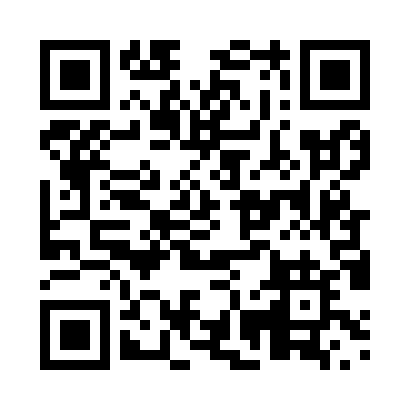 Prayer times for Broad Valley, Manitoba, CanadaWed 1 May 2024 - Fri 31 May 2024High Latitude Method: Angle Based RulePrayer Calculation Method: Islamic Society of North AmericaAsar Calculation Method: HanafiPrayer times provided by https://www.salahtimes.comDateDayFajrSunriseDhuhrAsrMaghribIsha1Wed4:086:031:286:358:5310:482Thu4:066:011:286:368:5510:513Fri4:035:591:276:378:5710:544Sat4:005:571:276:388:5810:565Sun3:575:561:276:389:0010:596Mon3:545:541:276:399:0111:017Tue3:525:521:276:409:0311:048Wed3:495:511:276:419:0411:079Thu3:465:491:276:429:0611:1010Fri3:435:471:276:439:0711:1211Sat3:405:461:276:449:0911:1512Sun3:385:441:276:459:1011:1813Mon3:355:431:276:469:1211:2014Tue3:345:411:276:479:1311:2015Wed3:345:401:276:489:1511:2116Thu3:335:381:276:489:1611:2217Fri3:325:371:276:499:1811:2318Sat3:325:361:276:509:1911:2319Sun3:315:341:276:519:2111:2420Mon3:305:331:276:529:2211:2521Tue3:305:321:276:529:2311:2522Wed3:295:311:276:539:2511:2623Thu3:295:301:276:549:2611:2724Fri3:285:281:286:559:2711:2825Sat3:285:271:286:569:2811:2826Sun3:275:261:286:569:3011:2927Mon3:275:251:286:579:3111:3028Tue3:265:241:286:589:3211:3029Wed3:265:241:286:589:3311:3130Thu3:265:231:286:599:3411:3131Fri3:255:221:287:009:3511:32